«Праздник нашей мамы»для детей 3-4 лет. Дети входят в зал под музыку.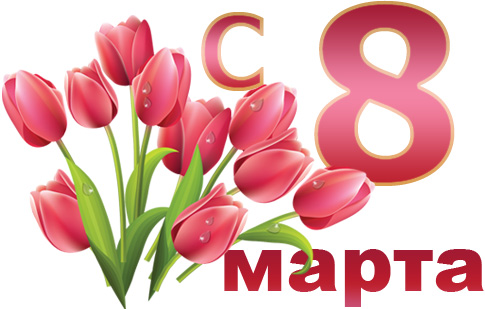 Ведущая: Солнышко ласково                     Улыбнулось нам.                   Наступает праздникДети:        Праздник наших мам.Солнышко сверкает,Солнышко играет,С праздником весеннимМаму поздравляем. Дорогая мамочка,Я тебя люблюЯ тебя сегодняСолнышком зову.Встану утром рано,Поцелую маму.Подарю я ей букет,Лучше мамы моей нет!Я капризничать не стану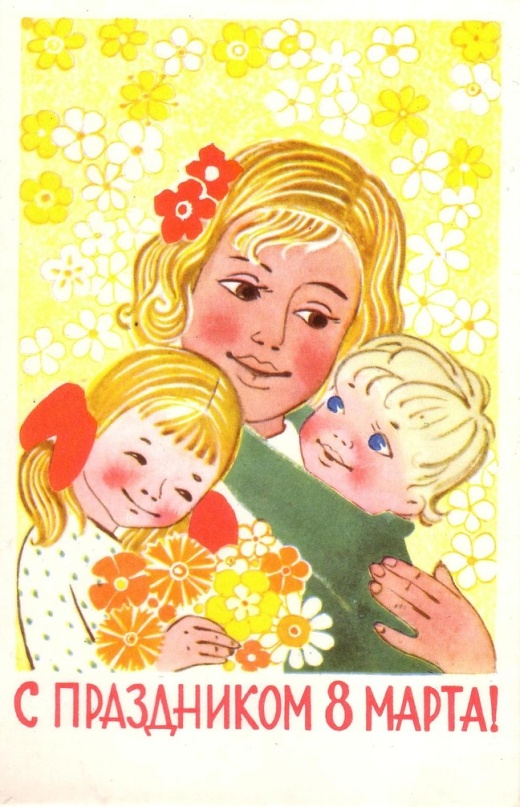 Огорчать не буду мамуЕсли аппетита нет,Все равно доем обед. Песня: «Самая родная»  музыка Я. Жабко.Я для мамы шью игрушкуИз цветного лоскутка, Хвостик вырежу и ушки,Ватою набью бока.Подарю котенка маме, Будет жить он вместе с нами.Мы с сестренкою вдвоем,Всю квартиру уберем.Испечем пирог румяный,Будем ждать прихода мамы.Песня « Мамочка милая» музыка Я.Жабко.У меня есть бабушка, Она печёт оладушки,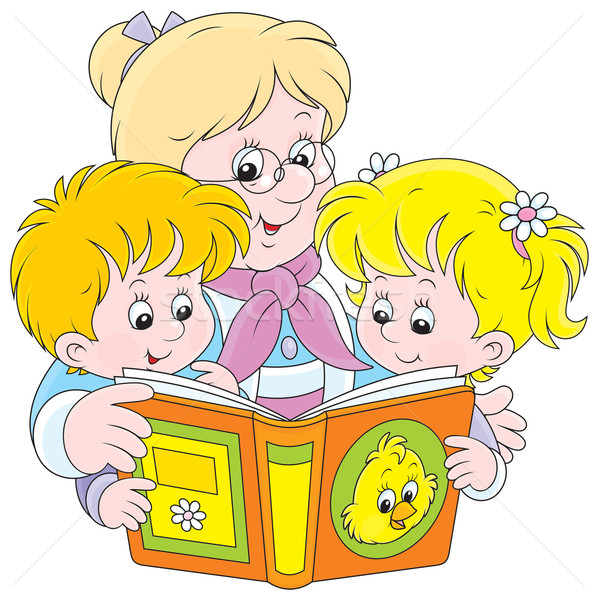 Вяжет теплые носки,Знает сказки и стихи.Бабушку свою люблю,Ей открытку подарю.У бабуленьки моей,Руки не скучают: Варят суп, блины пекутИ цветы сажают.Обниму свою бабулюИ скажу ей, не тая:«Лучше нет тебя на свете,Ты же -  звездочка моя!»Песня « Бабушка моя»  музыка Е. Гомоновой.Ведущая: Кто плясать умеет,                   Не бывает скучно.                   А кто не умеет –                    Мы того научим!Танец «Подружись – поклонись».1. Я хочу потанцевать, Но не знаю, как начать?Повернись, дружочек мой,Потанцуй - ка ты со мной.2. Правой ножкой - топ да топ,И в ладоши хлоп да хлоп.Раз - сюда и два- сюда,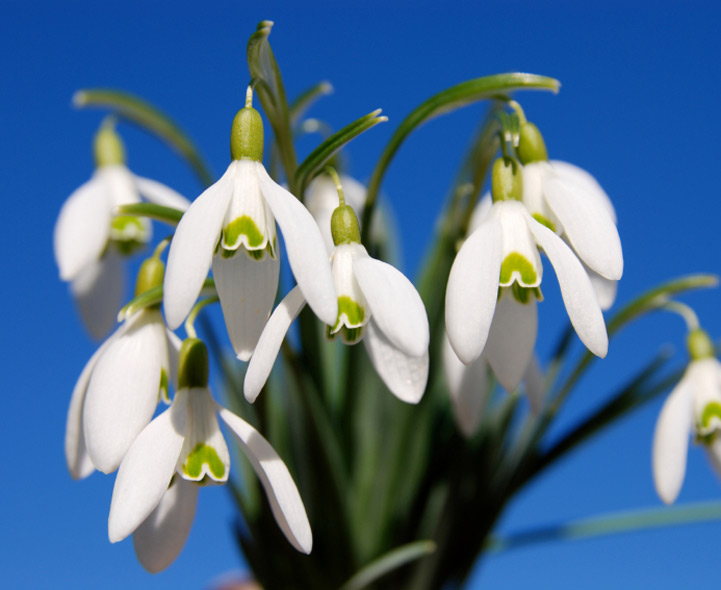 Нет большого в том труда.3. Поскорее поклонисьИ дружочку улыбнись. Ты смотри, не шали!И со мной всегда дружи!Ведущая: Как хорошо весной! Становится теплее, прилетают птицы, светит яркое солнышко и распускаются цветы. Сейчас  наши девочки для мам станцуют танец с цветами.«Танец с цветами».Ведущая: Есть мамы у всех ребят, есть мамы у всех зверят: и у щенят, и у цыплят, и у котят, и у мышат.Расстроена бедная мамочка - Мышь: Не хочет уснуть ее милый малыш.И капризничает, и плачет – Что же это значит?Мама- Мышь:Баю, баюшки-баю,Песенку тебе пою.Спи любимый мой малыш, Тебя любит мама - Мышь.Ведущая:Не спит мышонок,Что же делать? Кого позвать?Побежала Мышка - матьТетю Свинку в няньки звать.Мышка - мать:Приходи к нам, тетя Свинка, Нашу детку покачать.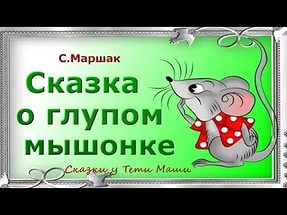 Свинка: Баю-баю, Хрю, хрю, хрю -Тебе морковку подарю.Буду песню тихо хрюкать,Детку милую баюкать.Мышонок:Нет, твой голос не хорош,Не красиво ты поешь.Ведущая: Ой, у Свинки рассыпалась корзинка с овощами! Я помогу тебе, Свинка, собрать твои овощи. А наши ребята знают овощи? (Показывает овощи- дети их называют). А что из овощей мамы варят? (Дети отвечают)Ведущая: Побежала Мышка - мать    		 Тетю Курицу позвать.Мышка- мать:  		   Приходите к нам, Наседка,   		 Нашу детку покачать.Курочка: Ко – ко - ко! Баю-баю!                Спи, мышонок, засыпай!                Хочешь, зернышко в саду               Я тебе сейчас найду.Игра «Петушки».Мышка-мать:Не спит мышонок.Что- же делать? Кого звать?Надо Жабу мне позвать.Ведущая ведет ростовую куклу-Жабу.Мышка- мать: Приходи к нам, тетя Жаба,                          Нашу детку покачать.Жаба: Ква-ква! Не надо плакать, Спи, мышонок до утра.Ква-ква! Не надо плакать,Дам тебе я комара.Утро раннее настанет,Муху я тебе достану,Или дождевых червей-Засыпай же поскорей.Мышонок: Нет! Твой голос не хорош!Некрасиво ты поешь!Игра «Жмурки» с куклой ростовой «Жабой».Ведущая: Не спит мышонок.Побежала Мышка-матьДядю Шарика позвать.Мышка- мать: Приходи к нам, дядя Шарик,Нашу детку покачать.Шарик: Баю-бай! Баю-бай!Спи, мышонок, засыпай!Приходи к нам в детский сад,Поплясать в кругу ребят.Танец  «Шалунишки».Ведущая: Опять не спит мышонок.И решила, Мышка- мать,Тетю Кошку в няньки звать.Мышка-мать:Приходи к нам, тетя Мурка,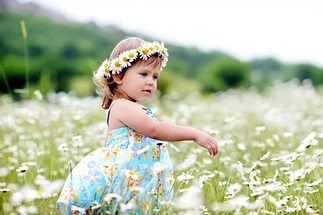 Нашу детку покачать!Мурка:Мяу, мяу! Баю-баю!Спи, мышонок, засыпай!Почему - же ты не спишь,Мяу- мяу, мой малыш?Мышонок:  Ах, как голос твой хорош!           Очень сладко ты поешь!           Но, скажу вам по секрету-           Лучше песни мамы нету.Ведущая: И это правда! Каждый ребенок сразу узнает голос своей мамы.      Если солнышко проснулось-      Утро засияло!      Если мама улыбнулась-       Так отрадно стало!И мы давайте, ребята, улыбнемся и пригласим своих мам, пап и бабушек вместе с нами потанцевать.Дети: Мамы, папы, бабушки идите к нам!Ритмическая музыкальная композиция под песню «Самая счастливая».Ведущая: Дорогие мамы!Дорогие бабушки!Разрешите еще разПоздравить вас с  праздником!И пожелать вам здоровья, счастья, добра, чтобы ваши дети и внуки радовали вас!С праздником вас, Дорогие!